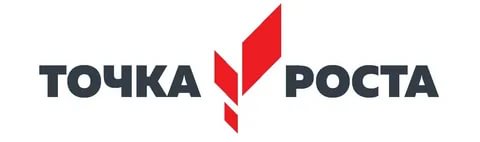 Образовательная программа дополнительного образования"Лего - конструирование "Срок реализации программы 1 год.Возрастные ограничения 7–10 лет.Направленность программы: техническая.Программа предназначена к реализации на уровне основного общего образования и среднего общего образованияСело Кириково 2020 год.I.Пояснительная записка     Настоящая образовательная программа дополнительного образования «Лего-конструирование» предназначена к реализации в Центре образования цифрового и гуманитарного профилей «Точка роста» в муниципальном бюджетном общеобразовательном учреждении «Кириковская средняя школа».       Курс «Лего» позволяет существенно повысить мотивацию учащихся, организовать их творческую и исследовательскую работу, позволяет школьникам в форме познавательной игры узнать многие важные идеи и развивать необходимые в дальнейшей жизни навыки. Целью использования легоконструирования в системе дополнительного образования является овладение навыками начального технического конструирования, развитие мелкой моторики, координацию «глаз-рука», изучение понятий конструкций и ее основных свойствах (жесткости, прочности и устойчивости), навык взаимодействия в группе. Формы и режим занятий    Продолжительность учебного занятия в соответствии с СанПиН 2.4.4.3172-14.    Основной формой организации учебного процесса являются индивидуальные и фронтальные занятия.     Индивидуальная форма предполагает самостоятельную работу. В ходе индивидуальной работы предоставляется возможность самостоятельно выполнить всю деятельность от начального до конечного этапа. Это способствует лучшему усвоению материала, а также выражению индивидуальности обучающегося.    В ходе фронтальной работы предоставляется возможность выполнения однотипных заданий, что значительно экономит время на объяснение материала, способствует более быстрому и качественному выполнению задания. Фронтальная работа позволяет усовершенствовать навык и увеличить скорость при выполнении однотипных заданий.    Формы обучения:- очная;- очно-заочная, а именно, обучающиеся при небольшой скорости выполнений задания или по личному желанию могут выполнять некоторые задания самостоятельно дома;- дистанционная, в случае ухудшения эпидемиологической ситуации, с применением дистанционных образовательных технологий (тесты, мастер-классы, видео уроки и т.п.).    При работе по данной программе используются следующие методы обучения: практикум, мастер - класс.    Цель программы: создание благоприятных условий для развития у школьников первоначальных конструкторских умений на основе LEGO– конструирования.    Задачи:1. Развитие пространственного воображения;2. Развитие абстрактного и логического мышления;3. Развитие мелкой моторики пальцев,4. Развитие умения работать по предложенным инструкциям;5. Ознакомление с основными принципами механики;6. Развитие умения планировать свою деятельность и выполнять поставленную задачу до конца;7. Развитие умения общаться, доказывать свою точку зрения, оказывать взаимопомощь.    Актуальность программы заключается в том, что работа с образовательными конструкторами LEGO позволяет школьникам в форме познавательной игры узнать многие важные идеи и развить необходимые в дальнейшей жизни навыки. При построении модели затрагивается множество проблем из разных областей знания – от теории механики до психологии, – что является вполне естественным.     Особенностью данной программы является развитие коммуникативных умений в коллективе и развитие самостоятельного технического творчества. Простота в построении модели в сочетании с большими конструктивными возможностями конструктора позволяют детям в конце занятия увидеть сделанную своими руками модель, которая выполняет поставленную ими же самими задачу. Очень важным представляется тренировка работы в коллективе и развитие самостоятельного технического творчества. Простота в построении модели в сочетании с большими конструктивными возможностями конструктора позволяют детям в конце занятия увидеть сделанную своими руками модель, которая выполняет поставленную ими же самими задачу.Программа обеспечивает реализацию следующих принципов:- непрерывность дополнительного образования как механизма полноты и целостности образования в целом;- развития индивидуальности каждого ребенка в процессе социального самоопределения в системе внеурочной деятельности;- системность организации учебно-воспитательного процесса;- раскрытие способностей и поддержка одаренности детей.    На изучение курса «Лего-конструирования» отводится 72 часа, 2 занятия в неделю по 1часу.II. Содержание курса    Содержание программы предоставляет значительные возможности для развития умений работать в паре или в группе. Формированию умений распределять роли и обязанности, сотрудничать и согласовывать свои действия с действиями товарищей, оценивать собственные действия и действия отдельных учеников (пар, групп).- Вводное занятие. Знакомство с конструктором LEGO (4 ч).- Пространственные отношения (12 ч). Взаимное расположение предметов в пространстве и на плоскости (выше – ниже, справа – слева, за – перед, между, вверху – внизу, ближе – дальше и др.) Геометрические формы в окружающем мире.- Окружающая действительность (55 ч). Животный и растительный мир, транспортные средства, ближайшее окружение, строительство разных объектов, правила дорожного движения, государственные праздники.- Итоговое занятие (1 ч)III.Учебно-тематический планIV. Календарно-тематический график реализации программы.V.Методическое обеспечение программы.    Для реализации программы используются:Учебно-методическая литература:Т. В. Лусс «Формирование навыков конструктивно-игровой деятельности у детей с помощью ЛЕГО» - М.: Гуманит. Изд. Центр ВЛАДОС, 2009.А.С.Злаказов, Г.А. Горшков, С.Г.Шевалдина «Уроки Лего – конструирования в школе». Методическое пособие. – М., Бином. Лаборатория знаний, 2011.Авторизованный перевод изданий компании LEGO® Education: «Первые механизмы» (набор конструктора 9656);Авторизованный перевод изданий компании LEGO® Education«Машины, механизмы и конструкции с электроприводом» (набор конструктора 9645 или 9630).Учебно-методические средства обучения1.Учебно-наглядные пособия:схемы, образцы и модели;иллюстрации, картинки с изображениями предметов и объектов;мультимедиа объекты по темам курса;фотографии.2. Оборудование:тематические наборы конструктора Лего;компьютер;Технические средства обучения:мультимедийный проектор;компьютер;демонстрационный экран;магнитная доска;сканер, ксерокс, принтер;интерактивная доска.VI.Список литературы.Литература для учащихся и родителей.Интернет-ресурсы для педагога:http://9151394.ru/?fuseaction=proj.legohttp://9151394.ru/index.php?fuseaction=konkurs.konkurshttp://www.lego.com/education/http://www.wroboto.org/http://www.roboclub.ru/http://robosport.ru/http://lego.rkc-74.ru/http://legoclab.pbwiki.com/http://www.int-edu.ru/ СОГЛАСОВАНО: заместитель директора по учебно-воспитательной работе Сластихина Н.П. ______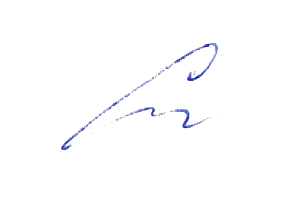 «31» августа 2020 г.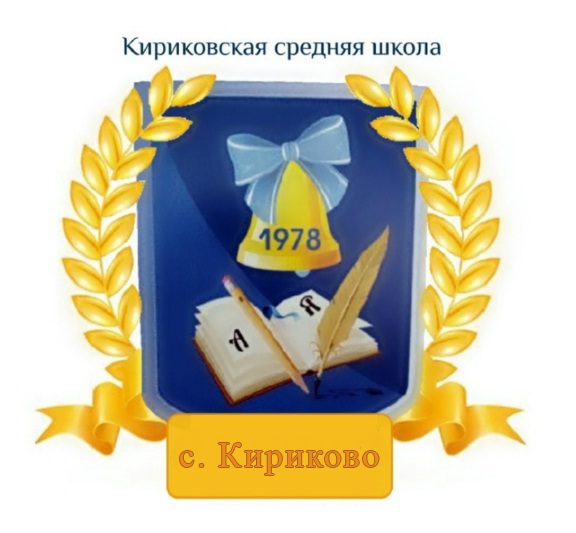 УТВЕРЖДАЮ:Директор муниципального бюджетного общеобразовательного учреждения «Кириковская средняя школа»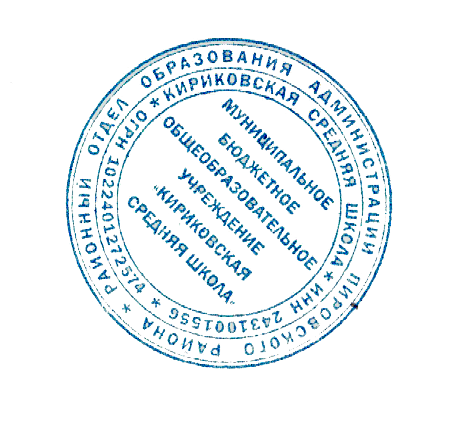 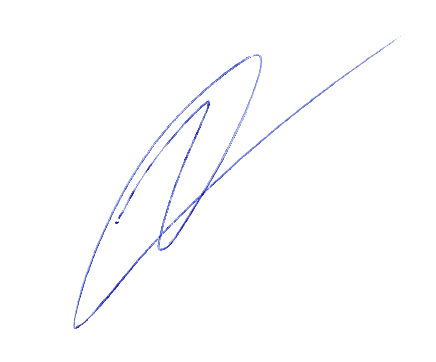  Ивченко О.В. ________«31» августа 2020 г.№п/пПеречень разделов, темКоличество часовКоличество часовКоличество часов№п/пПеречень разделов, темВсегоТеорияПрактикаI.Введение44-II.Пространственные отношения1248III.Окружающая действительность551045IV.Итоговое занятие1-1ИТОГО:ИТОГО:721854№п/пНазвание темыКол-во часовДата планДата фактВводное занятие. Знакомство с конструктором Лего.1103.09.2007.09.20Кирпичики Лего: цвет, форма, размер.1110.09.2014.09.20Узор из кирпичиков Лего.Бабочка. Игра «Выложи вторую половину узора, постройки».1117.09.2021.09.20«Лего-азбука». Игра «Запомни и выложи ряд». Игры с конструктором Лего.1124.09.2028.09.20Конструирование по показу разных видов растений. Деревья.Игра «Волшебный мешочек»11101.10.2005.10.2008.10.20Конструирование по показу разных видов растений. Цветы.11112.10.2015.10.2019.10.20Конструирование по показу животных. Звери. Дикие животные.11122.10.2026.10.2029.10.20В мире животных. «Зоопарк». «Постройка ограды (вольер) для животных».  Игра «Запомни расположение»111102.11.2005.11.2009.11.2012.11.20Насекомые. Конструирование насекомых11116.11.2019.11.2023.11.20Машины помощники (конструирование транспортных средств). 1126.11.2030.11.20Транспорт. Пожарная машина.1103.12.2007.12.20«Транспорт специального назначения».Игра «Запомни и выложи ряд»1110.12.2014.12.20Транспорт. Автобус.1117.12.2021.12.20Скоро, скоро Новый год. Узор из кирпичиков Лего.1124.12.2028.12.20Новый год. «Дед Мороз», «Сани Деда Мороза».Игра «Найди деталь такую же, как на карточке»1131.12.2011.01.21Конструирование по схеме. Мы построим новый дом.1114.01.2118.01.21Я – строитель. Строим стены и башни1121.01.2125.01.21Мой класс и моя школа.1128.01.2101.02.21Первые механизмы. Строительная площадка.1104.02.2108.02.21Строительная техника. Подъёмный кран.1111.02.2115.02.21Наши праздники.1118.02.2122.02.21На границе тучи ходят хмуро.  Конструирование военной техники по показу. Танк.1125.02.2101.03.21Военная техника. Самолет. Вертолёт.1104.03.2111.03.21Военная техника. На аэродроме.1115.03.2118.03.21Конструирование по образцу и схеме. Растения.11122.03.2125.03.2129.03.21Конструирование растений. Цветы.11101.04.2105.04.2108.04.21Конструирование по образцу и схеме. «Машины будущего» Игра «Разложи детали по местам». 1112.04.2115.04.21Дорога в космос. Космический корабль. Ракета.1119.04.2122.04.21Город будущего.11126.04.2129.04.2103.05.21Игры с конструктором «Лего»1106.05.2113.05.21Урок- праздник «Мы любим Лего».1117.05.2120.05.21Конструирование собственных моделей.1124.05.2127.05.21Итоговое мероприятие. Конкурс юных рационализаторов и изобретателей «От замысла – к воплощению»131.05.21Итого:72